\ Objednávka č.:	024/194	Vystavena dne·	21022024Vystavil: EmailSmluvní strany výslovně sjednávají, že uveřejnění této objednávky v registru smluv dle zákona č. 340/2015 Sb., o zvláštních podmínkách, účinnosti některých smluv, uveřejňování těchto smluv a registru smluv, zajistí odběratel, tj. Městská část Praha 7. Akceptuji tuto nabídku včetně termínu realizace a ceny zakázky.Předání a převzetí díla:Dodavatel oznámí objednateli nejpozději 3 pracovní dny předem, kdy bude řádně provedené dílo dokončeno a připraveno k předání. Smluvní strany se na základě tohoto oznámení dohodnou na tem,ínu předávacího řízení. Podmínkou předání a převzetí díla je úspěšné provedení veškerých zkoušek předepsaných právními předpisy vztahujícími se k dílu a platnými nom,ami a objednatelem, které provede Dodavatel na své náklady. Všechny doklady, jimiž je Dodavatel povinen dokladovat řádné provedení díla, předloží Dodavatel objednateli nejpozději ke dni zahájení přejímky.Dodavatel je povinen připravit a u přejímacího řízení předložit:atesty a zápisy či osvědčení použitých materiálů, záruční listy a návody k obsluze,zápisy o vyzkoušení smontovaného zařízení, o provedených revizích, protokoly o provedených provozních zkouškách apod. v rozsahu dle prováděcíchpředpisů a ČSN,doklady o likvidaci odpadu vzniklého stavebními/jinými pracemi v souladu se zákonem č. 185/2001 Sb. ve znění pozdějších předpisů, o odpadech, stavební deník (pokud byly předmětem díla stavební práce)O předání a převzetí díla bude sepsán protokol, který podepíší obč smluvní strany.Záruky:Dodavatel poskytuje objednateli záruku na celé dílo po dobu 36 ti měsíců (pokud jsou předmětem díla stavební práce) a 24 měsíců (pokud jde o plnění jiného druhu) od předání a převzetí celého díla bez vad a nedodělků. Dodavatel se zavazuje, že dílo bude mít po tuto dobu vlastnosti stanovené ve všech technických normách (ČSN a EN), které se vztahují k materiálům, zařízením a pracím souvisejících se zhotovením díla, dále stanovené touto smlouvou a že dílo může po tuto dobu sloužit účelu, ke kterému bylo zhotoveno. Záruční doba díla začíná běžet od řádného předání a převzetí celého díla bez vad a nedodělků. Vady zjištěné po předání a převzetí díla je objednatel oprávněn uplatnit u Dodavatele písemnou formou, e-mailem nebo faxem bez zbytečného odkladu po jejich zjištění.Smluvní pokuta:Dodavatel je povinen v případě prodlení s plněním termínu dokončení díla dle této objednávky zaplatit smluvní pokutu ve výši I% za každý i započatý den prodlenía to a_ž do dne podpisu protokolu o předání a převzetí díla.Datum:Razítko a podpis dodavatele:Upozornění pro dodavatele:Kopii objednávky přiložte k faktuře. Je-li fakturováno na základě smlouvy, uveďte na faktuře číslo uzavřené smlouvy.Pozor!!!Převzetím objednávky ručíte za škody, které vzniknou tím, že byste Vám zadané práce neprovedli včas. Začátek a konec práce hlaste za účelem kontroly. V případě, že zhotovitel zjistí, že cena zakázky bude vyšší, musí o této skutečnosti informovat objednatele a tenmusí písemně odsouhlasit cenu zvýšenou.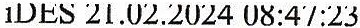 DodavatelDodavatelOdběratelOdběratelNázev	Dům dětí a mládeže Praha 7Název	Dům dětí a mládeže Praha 7Název	Městská část Praha 7Název	Městská část Praha 7Adresa	Šimáčkova 1452/16Adresa	Šimáčkova 1452/16Adresa	U průhonu 1338/38Adresa	U průhonu 1338/3817000PRAHA17000PRAHA17000PRAHA17000PRAHAIČO	45242879IČO	45242879IČ	00063754IČ	00063754DIČ	CZ00063754DIČ	CZ00063754IČP	45242879IČP	45242879v zastoupení:	7U s.r.o.se sídlem:	Ortenovo náměstí 947/12a, 17000 PRAHAIČO:	 26418274 DIČ:	CZ26418274v zastoupení:	7U s.r.o.se sídlem:	Ortenovo náměstí 947/12a, 17000 PRAHAIČO:	 26418274 DIČ:	CZ26418274Hrazeno z účtu:	Hrazeno z účtu:	Místo plnění	DruhText	TermínText	TermínKč1 Na Výšinách 1000/1	Objednáváme u Vás: provádění zahradnických	31.12.2024pracíObjednáváme u Vás: provádění zahradnických	31.12.2024prací120 600,00Celkové náklady (včetně DPH):120 600,00120 600,00120 600,00